                      Conţinutul-cadru al memoriului de prezentareI.Denumirea proiectului:CONSTRUIRE HALA CU FUNCTIUNEA DE SERVICE AUTO PARTER + ETAJ PARTIAL, IMPREJMUIRE TEREN, ,UTILITATI, BRANSAMENTEOras Magurele, jud. Ilfov,Str. Noua , Nr. 4, Nr. Cad. 69136II.Titular:- numele : IACOB ADRIAN IONUT- adresa poştală: ORAS MAGURELE , JUD. ILFOV, STRADA NOUA, NR. 4, NR.CAD. 69136- numărul de telefon, de fax şi adresa de e-mail, adresa paginii de internet: SC INVENT ARHITRECTURE&ENGINEERING SRL cu sediul în Bucureşti, str. Dantelei , nr. 30, sector 5, tel.: 0729026172- numele persoanelor de contact: IACOB ADRIAN IONUT- director/manager/administrator: IACOB ADRIAN IONUT- responsabil pentru protecţia mediului: DRAGOMIR ROBERT MARIUSIII.Descrierea caracteristicilor fizice ale întregului proiect:a)un rezumat al proiectului:Terenul pe care se afla amplasamentul studiat, cu suprafaţa de 2500 mp, se află în intravilanul Orasul Magurele, Jud. Ilfov.Prin tema de proiectare s-au dorit următoarele:Prin propunerea de lucrari ar rezulta un Service Auto ,iar la parterul imobilului sunt in compunere doua 4 standuri de amplasare a elevatoarelor , din care unul va fi dotat cu Stand I.T.P.,Cabina Vopsitorii Auto cat si pregatirea autoturismelor pentru vopsitorie,Camera TEG, Camera Compresor, Camera Tehnica, Depozitare,  Sala de Mese ,Vestiar, Grupuri Sanitare,Birou,  Receptie, Casa Scarii; ,la Etajul 1 al Imobilului este regasita Sala de Asteptare,Birou, Bucatarie, Grupuri Sanitare, din punct de vedere functional va cuprinde urmatoarele functiuni:- Parter: 4 standuri de amplasare a elevatoarelor , din care unul va fi dotat cu Stand I.T.P.,Cabina Vopsitorii Auto cat si pregatirea autoturismelor pentru vopsitorie,Camera TEG, Camera Compresor, Camera Tehnica, Depozitare,  Sala de Mese ,Vestiar, Grupuri Sanitare,Birou,  Receptie, Casa Scarii- Etaj Partial : Sala de Asteptare,Birou, Bucatarie, Grupuri SanitareP01 – CABINA VOPSITORIE –PREGATIRE VOPSITORIES = 123.00mp; Pardoseala – Beton elicopterizat cu cuart si vopsea epoxidica, Pereti si Tavane =Gips carton si Lavabila;P02 –ZONA ELEVATOARES = 61.11mp; Pardoseala – Beton elicopterizat cu cuart si vopsea epoxidica, Pereti si Tavane = Gips carton si Lavabila, Inchideri Panouri SandwichP03 – CAMERA TEG.S = 5.70mp; Pardoseala – Beton elicopterizat cu cuart si vopsea epoxidica, Pereti si Tavane = Gips carton si Lavabila, Inchideri Panouri SandwichP04 – COMPRESORS = 5.90mp; Pardoseala – Beton elicopterizat cu cuart si vopsea epoxidica, Pereti si Tavane = Gips carton si Lavabila, Inchideri Panouri SandwichP05 – CAMERA TEHNICAS = 11.65mp; Pardoseala – Beton elicopterizat cu cuart si vopsea epoxidica, Pereti si Tavane = Gips carton si Lavabila, Inchideri Panouri SandwichP06 – DEPOZITARES = 20.65mp; Pardoseala – Beton elicopterizat cu cuart si vopsea epoxidica, Pereti si Tavane = Gips carton si Lavabila, Inchideri Panouri SandwichP07 – RECEPTIES = 18.90mp; Pardoseala – Gresie, Pereti si Tavane = Gips carton si Lavabila, Inchideri Panouri SandwichP08 – VESTIARS = 13.73mp; Pardoseala –Gresie, Pereti si Tavane = Gips carton si LavabilaP09 – SALA DE MESES = 12.70mp; Pardoseala –Gresie, Pereti si Tavane = Gips carton si LavabilaP10 – BIROUS = 5.00mp; Pardoseala –Gresie, Pereti si Tavane = Gips carton si Lavabila P11 – GRUP SANITARS = 6.50mp; Pardoseala –Gresie, Pereti si Tavane = Gips carton si LavabilaE01 – SALA DE ASTEPTARES = 39.75mp; Pardoseala –Gresie, Pereti si Tavane = Gips carton si LavabilaE02 – BIROUS = 13.40mp; Pardoseala –Gresie, Pereti si Tavane = Gips carton si LavabilaE03 – BUCATARIES = 4.55mp; Pardoseala –Gresie, Pereti si Tavane = Gips carton si LavabilaE04 – GRUP SANITARS = 4.15mp; Pardoseala –Gresie,  Pereti si Tavane = Gips carton si LavabilaE05 – HOLS = 3.77mp; Pardoseala –Gresie, Pereti si Tavane = Gips carton si LavabilaTrotuare perimetrale.Platforma betonata pentru depozitarea deseurilor.Parcari Autob)justificarea necesităţii proiectului:Dezvoltarea activitatii societatii a dus la necesitatea crearii unui nou spatiu necesar unui service auto, drept pentru care se propune realizarea unei hale cu functiunea Service Auto .c)valoarea investiţiei: Valoarea totală a investiţiei este de 867.150,00  lei.d)perioada de implementare propusă: 2 anie)planşe reprezentând limitele amplasamentului proiectului, inclusiv orice suprafaţă de teren solicitată pentru a fi folosită temporar (planuri de situaţie şi amplasamente):Plansa A02 – Plan de Situatie - Propuneref)o descriere a caracteristicilor fizice ale întregului proiect, formele fizice ale proiectului (planuri, clădiri, alte structuri, materiale de construcţie şi altele):Constructia propusa va avea un regim de inaltime Parter + Etaj Partial si functiunea va fi de Service Auto.Pe latura de Vest a constructiei propuse care se va amplasata la o distanta de 5.000 m fata de limita de proprietate conform PUZ aprobat cu HCL HCL nr.207/20.12.2018. Distanta pe latura de Nord fata de limita de proprietate este de 6.000 m, pe latura de Sud fata de limita nou creata de proprietate este de 10.000 m si 3.500 retragere fata de limita existenta de proprietate iar pe latura de est pe o distanta de 31.520m fata de limitele de proprietate.-	 Indicatori tehnici S teren = 2500 mpS construita propusa = 506.50mp  S construita propusa desfasurata = 578.10mpPOT propus = 20.26%CUT propus = 0.23Regim de inaltime - P+1EpartialH maxim = 7.60 mSpatii verzi amenajate = 907.47 mpCarosabil auto  = 576.96 mpAlei pietonale = 55 mpParcari auto = 187.5 mpPlatforma betonata = 22.60mpSprafata terenului cedat pentru largire Drum = 243.97mpPE TOATA LUNGIMEA TERENULUI LA STRADA ,LIMITA DE PROPRIETATE SE VA RETRAGE CU 3,5M IN VEDEREA LARGIRII DRUMULUI DE ACCES.Se prezintă elementele specifice caracteristice proiectului propus:- profilul şi capacităţile de producţie;Prin propunerea de lucrari ar rezulta un Service Auto ,iar la parterul imobilului sunt in compunere doua 4 standuri de amplasare a elevatoarelor , din care unul va fi dotat cu Stand I.T.P.,Cabina Vopsitorii Auto cat si pregatirea autoturismelor pentru vopsitorie,Camera TEG, Camera Compresor, Camera Tehnica, Depozitare,  Sala de Mese ,Vestiar, Grupuri Sanitare,Birou,  Receptie, Casa Scarii; ,la Etajul 1 al Imobilului este regasita Sala de Asteptare,Birou, Bucatarie, Grupuri Sanitare, din punct de vedere functional va cuprinde urmatoarele functiuni:- Parter: 4 standuri de amplasare a elevatoarelor , din care unul va fi dotat cu Stand I.T.P.,Cabina Vopsitorii Auto cat si pregatirea autoturismelor pentru vopsitorie,Camera TEG, Camera Compresor, Camera Tehnica, Depozitare,  Sala de Mese ,Vestiar, Grupuri Sanitare,Birou,  Receptie, Casa Scarii- Etaj Partial : Sala de Asteptare,Birou, Bucatarie, Grupuri Sanitare- descrierea instalaţiei şi a fluxurilor tehnologice existente pe amplasament (după caz);NU ESTE CAZUL- descrierea proceselor de producţie ale proiectului propus, în funcţie de specificul investiţiei, produse şi subproduse obţinute, mărimea, capacitatea;NU ESTE CAZUL- materiile prime, energia şi combustibilii utilizaţi, cu modul de asigurare a acestora;NU ESTE CAZUL- racordarea la reţelele utilitare existente în zonă;NOTA:PUTUL FORAT SE VA UTILIZA STRICT  PENTRU CONSUMUL DE APAMENAJERA, PANA CAND SE VA REALIZA BRANSAREA IMOBILULUI LA RETEAUA DEAPA.NOTA:FOSA SEPTICA VA FI  UTILIZATA  PANA CAND SE VA REALIZA BRANSAREA IMOBILULUI LA RETEAUA DE CANALIZARE .  alimentare cu energie electricå  -constructia propusa se va racorda la reteaua de energie electrica existenta in zona, conform solutiei furnizorului de energie electrica, astfel incat racordul sa poata asigura puterea electrica solicitata;alimentare cu apå  potabila si menajera se va face prin realizarea unui put forat.alimentarea cu gaze naturale  - centrala termica pentru zona de birouri. Evacuare ape meteorice colectate cu jgheaburi de pe acoperis si dirijate cu burlane pe spatiul verde amenajat in vecinåtatea clådirii.Apele uzate cu continut de hidrocarburi provenite de pe platformele betonate  vor fi preluate printr-o rigola , trecute printr-un separator de hidrocarburi , apoi la bazinul de retentie .	     Apele menajere de la grupurile sanitare se vor evacua  la fosa septica amplasata in incinta.- descrierea lucrărilor de refacere a amplasamentului în zona afectată de execuţia investiţiei;Pentru realizarea lucrarilor de constructii se vor executa excavatii pentru fundatii si sapaturi. Solul dislocat se va folosi astfel: o parte ca material de umplutura pentru sapaturile executate, iar o parte va fi imprastiat pe amplasament, tasat pentru nivelarea terenului.- căi noi de acces sau schimbări ale celor existente;Accesul se va realiza pe latura de Sud a terenului si anume Drum.- resursele naturale folosite în construcţie şi funcţionare;Pentru realizarea constructiilor sunt necesare urmatoarele resurse naturale: balast, nisip, piatra sparta.Aceste produse de balastiera vor fi procurate de la cele mai apropiate unitati specializate.Transportul lor se va face in conditii de siguranta cu masini speciale de mare tonaj.Nu sunt previzionate efecte semnificative asupra factorilor de mediu ca urmare a realizarii lucrarilor mentionate.- metode folosite în construcţie/demolare;Lucrarile de constructii prin care se va realiza obiectivul constau in: sapatura, umplutura, compactare, nivelare, cofraj, armare, betonare, realizare inchideri exterioare  etc- planul de execuţie, cuprinzând faza de construcţie, punerea în funcţiune, exploatare, refacere şi folosire ulterioară;Dupa obtinerea Autorizatiei de construire se va trece la trasarea lucrarii si demararea lucrarilor de construire, conform tehnologiei de executie propusa in proiectul de detaliu, care va respecta standardele si normativele in vigoare- relaţia cu alte proiecte existente sau planificate;NU ESTE CAZUL- detalii privind alternativele care au fost luate în considerare;Nu au fost luate in considerare alte alternative.- alte activităţi care pot apărea ca urmare a proiectului (de exemplu, extragerea de agregate, asigurarea unor noi surse de apă, surse sau linii de transport al energiei, creşterea numărului de locuinţe, eliminarea apelor uzate şi a deşeurilor);Asigurarea de noi locuri de munca.- alte autorizaţii cerute pentru proiect.Pentru obiectivul analizat, conform Certificatului de urbanism, s-au solicitat urmatoarele avize si acorduri:aviz energie electrica   aviz gaze naturale   aviz apa-canal   aviz mediu   Aviz Isu   Aviz Apele Romane  Aviz Administrator DrumIV.Descrierea lucrărilor de demolare necesare:- planul de execuţie a lucrărilor de demolare, de refacere şi folosire ulterioară a terenului;- descrierea lucrărilor de refacere a amplasamentului;- căi noi de acces sau schimbări ale celor existente, după caz;- metode folosite în demolare;- detalii privind alternativele care au fost luate în considerare;- alte activităţi care pot apărea ca urmare a demolării (de exemplu, eliminarea deşeurilor).NU ESTE CAZULV.Descrierea amplasării proiectului:- distanţa faţă de graniţe pentru proiectele care cad sub incidenţa Convenţiei privind evaluarea impactului asupra mediului în context transfrontieră, adoptată la Espoo la 25 februarie 1991, ratificată prin Legea nr. 22/2001, cu completările ulterioare;- localizarea amplasamentului în raport cu patrimoniul cultural potrivit Listei monumentelor istorice, actualizată, aprobată prin Ordinul ministrului culturii şi cultelor nr. 2.314/2004, cu modificările ulterioare, şi Repertoriului arheologic naţional prevăzut de Ordonanţa Guvernului nr. 43/2000 privind protecţia patrimoniului arheologic şi declararea unor situri arheologice ca zone de interes naţional, republicată, cu modificările şi completările ulterioare;- hărţi, fotografii ale amplasamentului care pot oferi informaţii privind caracteristicile fizice ale mediului, atât naturale, cât şi artificiale, şi alte informaţii privind:-- folosinţele actuale şi planificate ale terenului atât pe amplasament, cât şi pe zone adiacente acestuia;-- politici de zonare şi de folosire a terenului;-- arealele sensibile;- coordonatele geografice ale amplasamentului proiectului, care vor fi prezentate sub formă de vector în format digital cu referinţă geografică, în sistem de proiecţie naţională Stereo 1970;- detalii privind orice variantă de amplasament care a fost luată în considerare.Obiectivul de investiţie este amplasat în Oras Magurele,jud. Ilfov,Strada Noua, Nr. 4, Nr. Cad. 69136, conform Planului de situatie si de încadrare în zonå anexate.Consecvent directiei de dezvoltare actuala a zonei potrivit P.U.G. aprobat prin H.C.L. nr. 21/27.05.2008 prelungit prin HCL nr. 34/30.03.2018 si HCL nr.207/20.12.2018 a localitatii,terenul se afla in UTR 3Ic CU CARACTER COMPACT: SERVICII, COMERT, DEPOZITARE, INDUSTRII NEPOLUANTEVI.Descrierea tuturor efectelor semnificative posibile asupra mediului ale proiectului, în limita informaţiilor disponibile:(A)Surse de poluanţi şi instalaţii pentru reţinerea, evacuarea şi dispersia poluanţilor în mediu:a)protecţia calităţii apelor:- sursele de poluanţi pentru ape, locul de evacuare sau emisarul;- staţiile şi instalaţiile de epurare sau de preepurare a apelor uzate prevăzute;Alimentarea cu apa se va face prin intermediul unui put forat. Consumul de apa rece	Se stabileste in functie de consumul specific necesar pentru utilizare.CanalizareaApele uzate menajere vor fi colectate la nivelul grupurilor sanitare prin intermediul conductelor de scurgere ale fiecărui obiect sanitar şi a sifoanelor de pardoseală. Apele uzate vor fi dirijate prin coloane şi colectoare orizontale montate sub pardoseala parterului spre punctele de evacuare către exterior de unde vor fi preluate catre colectorul principal si deversate in fosa septica .	Apele meteorice de pe acoperişul clădirii vor fi evacuate prin intermediul receptoarelor catre zona de spatii verzi amenajate. Apele meteorice de pe circulatii din incinta (trotuare) vor fi preluate direct de spatiile verzi.Debitul de ape meteorice se stabileste conform STAS 1846/90.i = 140 l/s*ha (conform nomograma-anexa B SR-1795/87, nomograma pentru zona 8, t=15 min, i=1/2 );Ф = 0,85 – pavaje din beton sau asfalt (conform SR-1846/90 tabel 1)valorile coeficientului de scurgere, Ø, în functie de natura suprafetei bazinului de canalizare, sunt indicate în tabelul 1;Calculul debitului de ape meteorice colectate de bazin:Qp = 250 x 140 x 0,85 x 0,0001 = 2.97 (l/s)Din motive constructive se alege un separator de hidrocarburi cu by-pass care are debitul maxim de preepurare de 3 l/s.Date tehnice separator:Separator hidrocarburi carosabil cu filtru de coalestenta.Dimensiuni separator hidrocarburi DxH : 1200 x 1400 mmVolum separator de hidrocarburi : 1500 lDebit separator : 3 l/sConform art. 3.4 din STAS 1846 - 90 debitele de calcul pentru statiile de pompare si bazinele de retentie sunt, la intrare, cele stabilite pentru tronsoanele pe care acestea le deservesc, iar la iesire cele aferente unei durate a ploii de calcul suplimentata cu timpul de trecere prin bazin.Bazinele de retentie se dimensioneaza fie pentru volum, fie pentru capacitatea de descarcare a bazinului (prin pompare in cazul nostru), alegându-se varianta optima din punct de vedere tehnico-economic.Debitele pentru ape meteorice se calculeaza conform art. 2.1.6 din STAS 1846 - 90 astfel :Debitul de calcul s-e stabileste cu relatia :QP = m x I x S x Sc [ l/s] unde:m = 0.9 - coeficient adimensional de reducere a debitelor de calcul, pentru o durata a timpului de calcul mai mare de 40 de minute m = 0.9;Sc = [ ha ] - suprafata bazinului de canalizare aferent sectiunii de calculφ = 0,90 - coeficient de scurgere aferent suprafetei S de calcul, astfel pentru pavaje din asfalt si beton φI = 35 [l/s ha] (pentru t=180 min) - intensitatea normata a ploii de calcul, in functie de durata ploii de calcul t conform STAS 9470-73.Volumul bazinului de retentie :VBR = QP x t [ l] = (QP x t)/1000 [ m3]VBR = 28 [ m3]Din motive constructive, se va realiza un bazin de retentie ape pluviale cu volumul de 30 mc.b)protecţia aerului:- sursele de poluanţi pentru aer, poluanţi, inclusiv surse de mirosuri;- instalaţiile pentru reţinerea şi dispersia poluanţilor în atmosferă;Ca masura compensatorie pentru protectia aerului, se vor planta pe tot perimetrul terenului arbori si arbusti, cat si amenjarea terenului prin spatii verzi ce reprezinta aproximativ 30% din suprafata terenului.         Datorita sistemului de incalzire si preparare a apei calde menajere ce a fost adoptat in prezentul caz, s-a minimizat posibilitatea de producere de noxe ce ar putea afecta calitatea aerului. Asadar, nu exista emisii de poluanti in aer.c)protecţia împotriva zgomotului şi vibraţiilor:- sursele de zgomot şi de vibraţii;- amenajările şi dotările pentru protecţia împotriva zgomotului şi vibraţiilor;Cladirea, prin functiunile ei, nu este sursa de zgomot.In lipsa unor masuratori nu se poate aprecia nivelul de zgomot exterior (vecinatati, circulatie etc.). Se poate considera din traficul exterior un nivel de zgomot maxim de 50 dB.Pentru asigurarea ambiantei acustice in interior s-au avut in vedere functiunile, nivelul admis (corespunzator) si nivelul posibil a se produce, capacitatea de atenuare a peretilor si a geamului termopan.CA MASURA COMPENSATORIE IMPREJMUIREA PERIMETRALA A TERENULUI SE VA REALIZA DIN PANOURI FONOABSORBANTE CU O INALTIME DE 3.00m.d)protecţia împotriva radiaţiilor:- sursele de radiaţii;- amenajările şi dotările pentru protecţia împotriva radiaţiilor;Nu exista surse de radiatii atat in perioada de executie, cat si pe perioada de functionare a halei propuse. e)protecţia solului şi a subsolului:- sursele de poluanţi pentru sol, subsol, ape freatice şi de adâncime;- lucrările şi dotările pentru protecţia solului şi a subsolului;–     coloane de ventilatie Dn ;–     racorduri la reteaua exterioara de canalizare menajera.Instalatiile interioare se vor executa cu tevi din polipropilena Dn 32 -  pentru instalatia interioara si vor fi montate mascat in ghene, nise sau slituri in pereti si pardoseli sau aparent.Instalatia de canalizare exterioara si cea montata in radier se va executa din teava de PVC-KG si va fi montata ingropat sub adancimea de inghet pe un pat de nisip.Reteaua exterioara se compune din conducte PVC-KG 125.Realizarea si probarea instalatiilor se face conform normativelor in vigoare.Coloanele si colectoarele principale de canalizare s-au prevazut cu:piese de curatire;piese pentru preluarea dilatarilor;puncte fixe, puncte glisante, executate conf. tehnologiei furnizorului.piese pentru ventilatie.Elementele de sustinere ale colectoarelor si coloanelor de canalizare vor fi cele indicate de furnizorul tubulaturii. Furnizorul tubulaturii va pune la dispozitia antreprenorului de instalatii toata documentatia tehnica referitoare la tehnologiile specifice de lucru.Apele uzate menajere vor fi colectate prin intermediul a 4 camine de racord si transportate la o fosa biologica cu volumul de 2.5 mc amplasat in curtea beneficiarului. Din cladire se vor colecta si evacua urmatoarele categorii de ape uzate:ape uzate menajere, provenite de la grupurile sanitare, bucatarie, ,ape accidentale colectate de pe pardoseli si din golirea instalatiilor;Instalatia interioara si exterioara de canalizare menajera se va configura astfel:Instalatia interioara de canalizare menajera prin care toate obiectele sanitare aflate peste nivelul terenului se vor colecta si se vor evacua gravitational pana la instalatia exterioara din incinta, iar de aici catre fosa septica montata la limita de proprietate in curtea beneficiarului (catre drumul de acces);Instalatia interioara de canalizare menajera din spatiul tehnic, prin care toate apele conventional curate colectate (sifon, goliri, etc) si punctele de evacuare aflate peste nivelul terenului, se vor colecta si vor fi evacuate gravitational pana la instalatia exterioara din incinta;Instalatia exterioara de canalizare gravitationala ape menajere din incinta, fosa septica - 2.5 mc;Fosa biologica este monobloc, tricamerala, cu un compartiment alaturat celuilalt, unul pentru sedimentare si altul pentru digestie,iar al treilea pentru sedimentare finala.Compartimentul de sedimentare, fizic separat de digestor este legat de acesta doar prin fanta de trecere din partea extrema a sedimentatorului.Apa neagra ajunge in sedimentator, unde prin diferenta de greutate specifica dintre apa si materialul sedimentabil se produce separarea de sedimente care precipita in zona de digestie anaeroba.Apa fara sedimente trece prin conducta in iesire, in timp ce sedimentele raman pe fundul rezervorului si sunt supuse unui proces de digestie anaeroba, prin care se mineralizeaza partial substanta organica.Fosa septica se va vidanja periodic, de catre firme specializate.Perioada de vidanjare 2-4 ani de catre o companie autorizata pe plan local.Dimensiuni de gabarit:Nomenclator:A – guri vizitare		        L bazin – lungime bazin	                 HI - inaltime intrareB – bazin S1 (sedimentare 1)        Ø bazin – diametru bazin                             HE – inaltime evacuare C – bazin D (digestie)	        H bazin – inaltime bazin		L.E.- locuitori echivalentiD – bazin S2 (sedimentare 2)        H total - inaltime totala produs                   Øv – diametru racord vidanjareØ i/e – diametru racord intrare/evacuareSchema compartimente: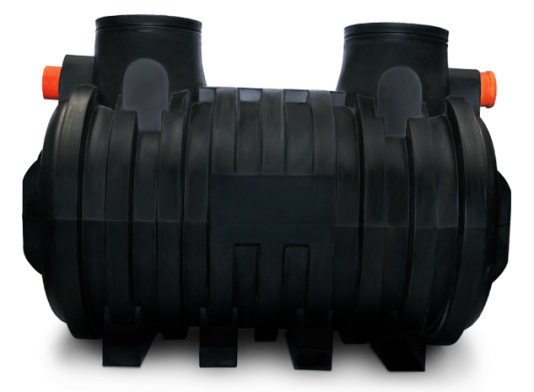 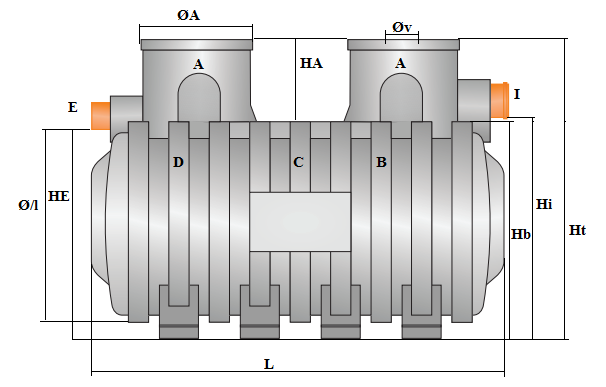 Instalatia de canalizare se va executa cu: tuburi si piese de legatura din polipropilena (RAU PP sau similar), cu mufe, etansate cu garnituri din cauciuc, instalatia interioara gravitationala;tuburi si piese de legatura din PVC greu (RAU PVC 1100 sau similar), cu mufe, etansate cu garnituri din cauciuc, instalatia exterioara;Conductele de scurgere se vor monta cu pantele minime prevazute de STAS 1795 dar tinand cont si de pantele terenului natural.	Apele accidentale din bai si grupuri sanitare se colecteaza la nivelul pardoselilor prin sifoane de pardoseala din PP.	Deasemenea, apele accidentale de pe suprafata service-ului auto din hala vor fi colectate prin rigole si transportate prin conducte PVC-KG amplasate sub radier catre un separator de hidrocarburi. Acesta va avea urmatoarele caracteristici:Separator de hidrocarburi cu by-pass, recipiect din polietilena, perete despartitor cu filtru coalescent, sistem de siguranta la supraincarcare. Dimensiuni separator hidrocarburi DxH : 950 x 1100 mmVolum separator de hidrocarburi : 780 lDebit separator : 0.2 l/sCaminele de canalizare vor fi prefabricate din PE avand diametrul de , inaltimea  si va fi prevazut cu capac de protectie metalic avand diametrul . Caminele se aseaza pe un pat de pietris iar pe langa peretii caminelor se umple cu nisip, in rest umplerea gropii se realizeaza cu pamant , tasandu-se fiecare strat adaugat.f)protecţia ecosistemelor terestre şi acvatice:- identificarea arealelor sensibile ce pot fi afectate de proiect;- lucrările, dotările şi măsurile pentru protecţia biodiversităţii, monumentelor naturii şi ariilor protejate;reprezinta o constructie noua in cadrul careia se realizeaza activitati fara poluarea mediului;nu sunt afectate mlastini, zone umede sau alte obiective ce fac obiectul protectiei conform prevederilor OUG nr. 195/2005, cu modificarile si completarile ulterioare;nu sunt distruse sau alterate habitatele unor specii de plante protejate prin lege;prin lucrarile executate, nu se modifica compozitia autohtona a speciilor de plante aclimatizate si nu se introduc alte specii invadatoare sau care nu fac parte din ecosistem;prin lucrarea ce se va executa nu se vor distruge sau modifica habitatele speciilor de animale salbatice sau a rutelor de migrare.g)protecţia aşezărilor umane şi a altor obiective de interes public:- identificarea obiectivelor de interes public, distanţa faţă de aşezările umane, respectiv faţă de monumente istorice şi de arhitectură, alte zone asupra cărora există instituit un regim de restricţie, zone de interes tradiţional şi altele;- lucrările, dotările şi măsurile pentru protecţia aşezărilor umane şi a obiectivelor protejate şi/sau de interes public;ORAS MAGURELE , JUD. ILFOV, STRADA NOUA, NR. 4, NR.CAD. 69136Terenul studiat indeplineste toate conditiile pentru a putea sustine functiunea dorita de beneficiar. Functiunea propusa se preteaza amplasarii in Orasul Magurele  si respecta reglementarile in vigoare pe zona respectiva.h)prevenirea şi gestionarea deşeurilor generate pe amplasament în timpul realizării proiectului/în timpul exploatării, inclusiv eliminarea:- lista deşeurilor (clasificate şi codificate în conformitate cu prevederile legislaţiei europene şi naţionale privind deşeurile), cantităţi de deşeuri generate;- programul de prevenire şi reducere a cantităţilor de deşeuri generate;- planul de gestionare a deşeurilor;Deşeurile produse în timpul executiei provin din lucrarile specifice unei astfel de investitii (moloz, decofrari, tamplatii dezafectate, elemente de invelitoare, etc). Aceste deşeuri vor fi depozitate în locuri acceptate de către autorităţile locale conform unui contract de prestari servicii cu o firma de salubritate. (zona de amplasare a pubelei de deseuri rezultate in urma lucrarilor va fi amplasata in imediata vecinatate a limitei de proprietate catre strada de acces)i)gospodărirea substanţelor şi preparatelor chimice periculoase:- substanţele şi preparatele chimice periculoase utilizate şi/sau produse;- modul de gospodărire a substanţelor şi preparatelor chimice periculoase şi asigurarea condiţiilor de protecţie a factorilor de mediu şi a sănătăţii populaţiei.(B)Utilizarea resurselor naturale, în special a solului, a terenurilor, a apei şi a biodiversităţii.Din inventarul activităţilor desfăşurate in urma construrii imobilului, rezulta că acesta nu este producatoare de substante din categoria celor toxice si periculoase, caz în care nu prezintă risc ecologic.VII.Descrierea aspectelor de mediu susceptibile a fi afectate în mod semnificativ de proiect:- impactul asupra populaţiei, sănătăţii umane, biodiversităţii (acordând o atenţie specială speciilor şi habitatelor protejate), conservarea habitatelor naturale, a florei şi a faunei sălbatice, terenurilor, solului, folosinţelor, bunurilor materiale, calităţii şi regimului cantitativ al apei, calităţii aerului, climei (de exemplu, natura şi amploarea emisiilor de gaze cu efect de seră), zgomotelor şi vibraţiilor, peisajului şi mediului vizual, patrimoniului istoric şi cultural şi asupra interacţiunilor dintre aceste elemente. Natura impactului (adică impactul direct, indirect, secundar, cumulativ, pe termen scurt, mediu şi lung, permanent şi temporar, pozitiv şi negativ);- extinderea impactului (zona geografică, numărul populaţiei/habitatelor/speciilor afectate);- magnitudinea şi complexitatea impactului;- probabilitatea impactului;- durata, frecvenţa şi reversibilitatea impactului;- măsurile de evitare, reducere sau ameliorare a impactului semnificativ asupra mediului;- natura transfrontalieră a impactului.Luand in considerare :hala proiectata;amenajarile interioare si exterioare propuse a se executa prin proiect;activitatea de Service Auto, care nu afecteaza mediul inconjurator,consideram ca nu este necesar controlul si supravegherea calitatii mediului dupa realizarea obiectivului si darea lui in folosinta.VIII.Prevederi pentru monitorizarea mediului - dotări şi măsuri prevăzute pentru controlul emisiilor de poluanţi în mediu, inclusiv pentru conformarea la cerinţele privind monitorizarea emisiilor prevăzute de concluziile celor mai bune tehnici disponibile aplicabile. Se va avea în vedere ca implementarea proiectului să nu influenţeze negativ calitatea aerului în zonă.NU ESTE CAZULIX.Legătura cu alte acte normative şi/sau planuri/programe/strategii/documente de planificare:(A)Justificarea încadrării proiectului, după caz, în prevederile altor acte normative naţionale care transpun legislaţia Uniunii Europene: Directiva 2010/75/UE (IED) a Parlamentului European şi a Consiliului din 24 noiembrie 2010 privind emisiile industriale (prevenirea şi controlul integrat al poluării), Directiva 2012/18/UE a Parlamentului European şi a Consiliului din 4 iulie 2012 privind controlul pericolelor de accidente majore care implică substanţe periculoase, de modificare şi ulterior de abrogare a Directivei 96/82/CE a Consiliului, Directiva 2000/60/CE a Parlamentului European şi a Consiliului din 23 octombrie 2000 de stabilire a unui cadru de politică comunitară în domeniul apei, Directiva-cadru aer 2008/50/CE a Parlamentului European şi a Consiliului din 21 mai 2008 privind calitatea aerului înconjurător şi un aer mai curat pentru Europa, Directiva 2008/98/CE a Parlamentului European şi a Consiliului din 19 noiembrie 2008 privind deşeurile şi de abrogare a anumitor directive, şi altele).(B)Se va menţiona planul/programul/strategia/documentul de programare/planificare din care face proiectul, cu indicarea actului normativ prin care a fost aprobat.NU ESTE CAZULX.Lucrări necesare organizării de şantier:- descrierea lucrărilor necesare organizării de şantier;- localizarea organizării de şantier;- descrierea impactului asupra mediului a lucrărilor organizării de şantier;- surse de poluanţi şi instalaţii pentru reţinerea, evacuarea şi dispersia poluanţilor în mediu în timpul organizării de şantier;- dotări şi măsuri prevăzute pentru controlul emisiilor de poluanţi în mediu.Organizarea de santier se va realiza in interiorul amplasamentului, executantului revenindu-i in exclusivitate responsabilitatea modului cum isi organizeaza santierul.Contractantul lucrarilor de executie este responsabil si are obligatia sa asigure construirea spatiilor necesare activitatii de supraveghere a executiei, realizarii lucrarilor de constructii-montaj si testare precum si pentru depozitarea materialelor necesare realizarii investitiei.Lucrarile de executie se vor desfasura fara afectarea domeniului public si numai cu personal calificat. Constructia obiectivului nu va afecta buna desfasurare a activitatilor desfasurate in imediata vecinatate.Pentru accesul utilajelor de montaj si echipamentului necesar realizarii lucrarilor propuse se vor folosi drumurile existente.Constructiile (baracamentele) si echipamentele provizorii necesare executarii lucrarilor se vor amplasa in interiorul incintei.Pe perioada realizarii construcţiei se va monta o toaleta ecologica, un container pentru depozitarea materialelor necesare pe santier.Se va asigura curatenia permanenta in zona santierului.Pentru alimentarea cu energie electrica a organizarii de santier se va face un racord din bransamentul existent, in functie de solutia propusa de catre furnizorul de energie electrica.Contractantul executiei este responsabil pentru curatenia in incinta zonei unde se executa lucrarile propuse.	La executia lucrarilor de executie aferente prezentului proiect, constructorul va lua toate masurile necesare pentru respectarea normelor actuale de protectie si securitate a muncii.Principalele masuri care trebuie avute in vedere la executia lucrarilor :personalul muncitor sa aiba cunostiintele profesionale si cele de protectia muncii specifice lucrarilor ce se executa, precum si cunostiinte privind acordarea primului ajutor in caz de accident ;se vor face instructaje si verificari ale cunostiintelor referitoare la NTS cu toti oamenii care iau parte la procesul de realizare a investitiei ; instruirea este obligatorie atat pentru personalul de pe santier, cat si pentru cel care vine ocazional pe santier in interes personal sau de serviciu ;pentru evitarea accidentelor personalul va purta echipamente de protectie corespunzatoare in timpul lucrului sau circulatiei pe santier ;se vor monta placute avertizoare pentru locurile periculoase ;lucratorii vor fi instruiti pentru lucrul la inaltime, luandu-se masuri de protectie pentru lucrul pe schela, conform normelor in vigoare. Se interzic improvizatiile pe schela. Pe timp nefavorabil (ploi, vant puternic, ceata, temperaturi scazute) lucrarile se vor intrerupe.XI.Lucrări de refacere a amplasamentului la finalizarea investiţiei, în caz de accidente şi/sau la încetarea activităţii, în măsura în care aceste informaţii sunt disponibile:- lucrările propuse pentru refacerea amplasamentului la finalizarea investiţiei, în caz de accidente şi/sau la încetarea activităţii;- aspecte referitoare la prevenirea şi modul de răspuns pentru cazuri de poluări accidentale;- aspecte referitoare la închiderea/dezafectarea/demolarea instalaţiei;- modalităţi de refacere a stării iniţiale/reabilitare în vederea utilizării ulterioare a terenului.Dupa terminarea lucrarilor de construire se va reface amplasamentul afectat (amenajari exterioare) si se va realiza spatiile verzi stabilite.XII.Anexe - piese desenate:1.planul de încadrare în zonă a obiectivului şi planul de situaţie, cu modul de planificare a utilizării suprafeţelor; formele fizice ale proiectului (planuri, clădiri, alte structuri, materiale de construcţie şi altele); planşe reprezentând limitele amplasamentului proiectului, inclusiv orice suprafaţă de teren solicitată pentru a fi folosită temporar (planuri de situaţie şi amplasamente);2.schemele-flux pentru procesul tehnologic şi fazele activităţii, cu instalaţiile de depoluare;3.schema-flux a gestionării deşeurilor;4.alte piese desenate, stabilite de autoritatea publică pentru protecţia mediului.A se vedea Planul de situatie anexat prezentei documentatii.XIII.Pentru proiectele care intră sub incidenţa prevederilor art. 28 din Ordonanţa de urgenţă a Guvernului nr. 57/2007 privind regimul ariilor naturale protejate, conservarea habitatelor naturale, a florei şi faunei sălbatice, aprobată cu modificări şi completări prin Legea nr. 49/2011, cu modificările şi completările ulterioare, memoriul va fi completat cu următoarele:a)descrierea succintă a proiectului şi distanţa faţă de aria naturală protejată de interes comunitar, precum şi coordonatele geografice (Stereo 70) ale amplasamentului proiectului. Aceste coordonate vor fi prezentate sub formă de vector în format digital cu referinţă geografică, în sistem de proiecţie naţională Stereo 1970, sau de tabel în format electronic conţinând coordonatele conturului (X, Y) în sistem de proiecţie naţională Stereo 1970;b)numele şi codul ariei naturale protejate de interes comunitar;c)prezenţa şi efectivele/suprafeţele acoperite de specii şi habitate de interes comunitar în zona proiectului;d)se va preciza dacă proiectul propus nu are legătură directă cu sau nu este necesar pentru managementul conservării ariei naturale protejate de interes comunitar;e)se va estima impactul potenţial al proiectului asupra speciilor şi habitatelor din aria naturală protejată de interes comunitar;f)alte informaţii prevăzute în legislaţia în vigoare.XIV.Pentru proiectele care se realizează pe ape sau au legătură cu apele, memoriul va fi completat cu următoarele informaţii, preluate din Planurile de management bazinale, actualizate:1.Localizarea proiectului:- bazinul hidrografic;- cursul de apă: denumirea şi codul cadastral;- corpul de apă (de suprafaţă şi/sau subteran): denumire şi cod.2.Indicarea stării ecologice/potenţialului ecologic şi starea chimică a corpului de apă de suprafaţă; pentru corpul de apă subteran se vor indica starea cantitativă şi starea chimica a corpului de apă.3.indicarea obiectivului/obiectivelor de mediu pentru fiecare corp de apă identificat, cu precizarea excepţiilor aplicate şi a termenelor aferente, după caz.XV.Criteriile prevăzute în anexa nr. 3 la Legea nr. .................................. privind evaluarea impactului anumitor proiecte publice şi private asupra mediului se iau în considerare, dacă este cazul, în momentul compilării informaţiilor în conformitate cu punctele III-XIV.CALCULUL DE DIMENSIONARE AL SEPARATORULUI DE HIDROCARBURI Saprox= 250 mp,  suprafata platformelor;CALCULUL DE DIMENSIONARE AL  REZERVORULUI DE RETENTIE APE PLUVIALEModelModelDimensiuni (mm)Dimensiuni (mm)Dimensiuni (mm)Dimensiuni (mm)Dimensiuni (mm)Dimensiuni (mm)Dimensiuni (mm)Dimensiuni (mm)Dimensiuni (mm)Volum (litri)Volum (litri)Volum (litri)TipulL.E.L bazinØ bazinH bazinH totalH iH eØ   i/eØ vidanjareGuri vizitare (Ø  x H)Guri vizitare (Ø  x H)UtilTotalBUNKER 25004-82250120012501550122011901101602x500x3002x500x30025002640Semnătura şi ştampila titularului....................................................